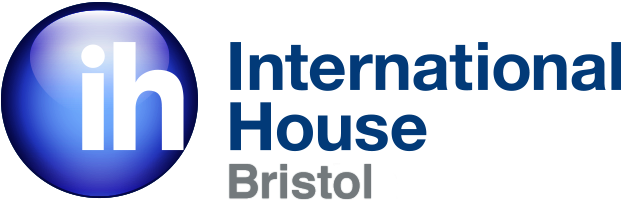 Overview of the course:Name of Course:Spanish BeginnersCourse Book:Aula Internacional 1Number of Lessons:10Chapters:1, 2, 3, 4, 5, 6.TopicsLanguage Structure / Grammar PointsMeeting people, introducing your self, greetings.Express intentions, reasons, skills, etc.Describe places, talk about the weather.Buy products.Describe people, express likes and dislikes, talk about the family.Talk about routines, habits. Express frequency. Present tense (regular and irregular verbs)Use of Para/ Por/ Porque/ and other prepositions.Use of Ser / Estar, Use of question words.Demonstrative pronouns, To have to, Impersonal verbs.Other impersonal verbs (Gustar) possessive pronouns, also / neither, etc.Reflexive verbs.